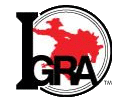 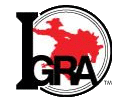 Board of Directors Meeting November 15, 2020   Noon Central TimeConference Call   605-475-4087    pass code  332181A    G    E    N    D    A Call to Order 	  Roll Call    Adoption of Rules of Debate.   	 Approval of Previous Minutes  	Aug 16, 2020 Executive Reports  	President – Candy Pratt  	Vice President – Mipsy Mikels   	Secretary – Michael Norman  	Treasurer – David Hill 	Trustees’ Chair – Randy Edlin Administrative Reports  	Administrative Assistant – Tommy Channel  	Corporate Auditor – Ed Barry Standing Committee Reports  	     Budget – David Hill  	   Community Outreach/Fund Raising/Gender Diversity – Mipsy Mikels Old Business  IRS 990 filings &  	501(c)3 updated status 10 year Royalty Process Feb 2021 AGRA Phoenix rodeo cancelledDSRA April 2021 rodeo cancelledMGRA KC rodeo Cancelled for 2021New Business CRGRA rodeo date change to Sep 3-5th includes rodeo school on Fri Sep 3Consideration of allowing cancelled rodeo sanction fees be applied to next rodeo	Appoint Rodeo Auditor for 2021Set dates for 2021 BOD meetings 2020-2021 WGRF Chair stays same? (yes)Announcements  	CGRA   -   TGRA   -   GSGRA   -   AGRA   -   GPRA   -   MGRA   -   NMGRA   -   NSGRA   -  	DSRA   -   ASGRA   -   NGRA   -   ILGRA   -   MIGRA?   -   RRRA   -   UGRA -   CRGRA Adjournment 